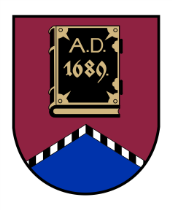 LATVIJAS REPUBLIKAALŪKSNES NOVADA PAŠVALDĪBATAUTSAIMNIECĪBAS KOMITEJASĒDE Nr. 2023-AK--718.07.2023, plkst. 10:00Dārza ielā 11, Alūksnē, Alūksnes novadā zālē 1.stāvāDarba kārtībā: 0. Par darba kārtību.  1. Par Alūksnes novada pašvaldības nekustamā īpašuma “Seda 2” - 7, Liepnā, Liepnas pagastā, Alūksnes novadā atsavināšanu.  2. Par Dzīvokļu komisijas nolikumu.  3. Par Investīciju plāna 2022.-2027. gadam aktualizēšanu.  4. Par konceptuālu atbalstu plānoto projektu sagatavošanai. 5. Par projektu “Pils ielas (posmā no Kolberģa ielas līdz Kalnadruvu ielai) pārbūve”.